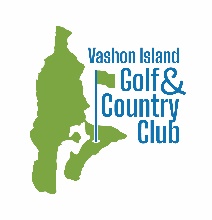 Synchronized SwimFoundationsParent Name _________________________________ Membership Number __________Email_______________________________________ Phone_______________________                               Synchronized Swimming Foundations ClassThis class is intended to introduce the basic training for the sport of Synchronized Swimming, also known as Artistic Swimming.   This class is available for all ages.  Format to classes - 1st ½ hour = strengthening drills/laps and intro to movement through water.2nd ½ hour = Intro and practice of figures, positions, and artistic expressionTuesdays at 6:00 pm to 7:00 pm  May 2nd through June 27th - $180 - (9 classes 1 hour each)Swimmers Name: __________________________________ Age: _______RELEASE & WAIVER: I hereby release Vashon Island Golf & Country Club, Sandpiper Café, the swim lesson instructor(s) and all students in the program from any harm and liability, either passive or active due to negligence on the part of the undersigned and/or the student and/or the instructor(s). I will not hold liable the aforementioned group(s) for any harm sustained on the premises of Vashon Island Golf & Country Club or Sandpiper Café.X 	 Signature of Parent/Guardian/Date                                             - - - - - - - - - - - - - - - - - - - - - - - - - - - - - - - - - - - - - - - - - - - - - - - - - - - - - - - - - - - - - - - - - - - - - - - - - - - - - - - - - - - - -Office Use Only:Date Received _______ Amount Due $  ____       Paid by CC / Check 	  Date Paid ______Synchronized Swim Registration 2023Required for class: Ability to swim Level 4 or above(Swim a length of crawl, back, breaststroke)  Ability to tread water.Equipment:  1 piece suitnose clips (multiple is suggested - they break)GogglesHair must be secured.